Flash November5/11 Vandaag gaan we een battle doen!! Smeer jullie kieten maar al in. We spreken af aan de crypte (Hendrik Consciencelaan) van 14u30 tot 17u30. Tot dan!12/11 Vandaag gaan we testen wie de sterkste kapoen is. We spreken af aan de snekke van 14u30 tot 17u30. Tot dan! 19/11- 21/11We gaan op weekend!!! Jippie!! Meer info volgt.26/11 Vandaag is Louka jarig  ze wil dat graag samen met jullie vieren. wheehwooo 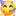 We spreken af aan de snekke van 14:30u tot 17:30u. Tot dan!Stevige linker de kapoenen leidingNic, Tom, Lara, Emma en Louka